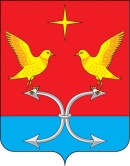 АДМИНИСТРАЦИЯ НОВОМИХАЙЛОВСКОГО СЕЛЬСКОГО ПОСЕЛЕНИЯКОРСАКОВСКОГО РАЙОНА ОРЛОВСКОЙ ОБЛАСТИ                                          РЕШЕНИЕ                 15 апреля 2022 г.                                                                         №31/1с.НовомихайловкаОб исполнении бюджета Новомихайловского сельского поселения Корсаковского района за 2021 год Принято Новомихайловским сельским Советом народных депутатовРассмотрев и обсудив итоги исполнения бюджета  Новомихайловского сельского поселения за 2021 год Новомихайловский сельский Совет народных депутатов отмечает, что доходы бюджета в отчетном году сложились в сумме 846,3 тыс. рублей, расходы в сумме 1513,6 тыс. рублей. Бюджет поселения исполнен с дефицитом в сумме 667,3 тыс.руб. В структуре доходов бюджета налоговые и неналоговые доходы составили 820,9 тыс. рублей или 97 процентов от всех доходов бюджета. К уровню прошлого года налоговые и неналоговые доходы сократились на 20,6 тыс. рублей. Расходная часть бюджета исполнена на 99%, в сумме 1513,6 тыс.руб.:1. Утвердить отчет об исполнении бюджета Новомихайловского сельского поселения за 2021 год по доходам в сумме 846,3 тыс. рублей,  по расходам в сумме 1513,6 тыс. рублей. Дефицит бюджета составил 667,3 тыс. рублей. -  по доходам бюджета по кодам классификации доходов за 2021 год согласно приложению 1 к настоящему решению;-  по расходам бюджета по разделам и подразделам классификации расходов за 2021 год согласно приложению 2 к настоящему решению;- по источникам финансирования дефицита бюджета  за 2021 год согласно приложению 3;             -по распределению  бюджетных ассигнований по целевым статьям (муниципальных программам и непрограммным направлениям деятельности), группам видов расходов, разделам, подразделам  классификации  расходов бюджета на 2021 год согласно приложению 4;             - по расходам бюджета по ведомственной структуре расходов  за 2021 год согласно приложению 5;           - по межбюджетным трансфертам  за 2021 год согласно приложению 6;           -сведения о численности муниципальных служащих и муниципальных учреждений за 2021 год согласно приложению 7;          2. Настоящее  решение  обнародовать в установленном порядке и разместить на официальном сайте администрации Корсаковского района Орловской области (www.корсаково 57.рф).     3. Контроль за исполнением решения оставляю за собой.Глава сельского поселения                            И.А. Васильчикова                                                    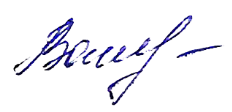 ПОЯСНИТЕЛЬНАЯ ЗАПИСКАк годовому отчету об исполнении бюджета «Новомихайловского» сельского поселения» за 2021 годI. Исполнение бюджета сельского поселения по доходамОбщая сумма доходов в 2021 году составила  846,3 тыс. руб. или  104,4 % к плану. Из них собственные доходы составили  820,9 тыс. рублей, безвозмездные поступления 25,4 тыс.рублей.Полученный объем налоговых и неналоговых доходов бюджета сельского поселения в 2021 меньше аналогичного показателя прошлого года на 20,6 тыс. рублей или на 2,4%.Безвозмездные поступления от бюджетов других уровней составили 25,4 тыс.руб.II. Исполнение бюджета по расходамРасходы бюджета сельского поселения за 2021 год исполнены в сумме 1513,6 тыс. руб., что по отношению к годовым бюджетным назначениям составило 99 процентов.Раздел 0100 «Общегосударственные вопросы»Подраздел 0102 Функционирование высшего должностного лица.Расходы на содержание главы Администрации сельского поселения составили 303,3 тыс. рублей или 100 процентов исполнение .Заработная плата – 252,1 тыс.рублейНачисления на оплату труда – 51,2 тыс.рублей.Подраздел 0103 Функционирование законодательных (представительных) органов государственной власти и представительных органов муниципальных образований.Расходы на обеспечение деятельности Новомихайловского сельского Совета народных депутатов составили 2,2 тыс.руб. или 100% годовых назначений.Подраздел 0104 Функционирование местных администраций.Расходы на содержание и материально-техническое обеспечение деятельности аппарата Администрации сельского поселения составили 962,5 тыс. рублей. Исполнение составило 100 процентов.Заработная плата -660,4Начисления на оплату труда -219,5Услуги связи –0,0Коммунальные услуги- 0,0Работы, услуги по содержанию имущества- 0,3Транспортные услуги – 26,5Прочие услуги – 10,0Приобретение основных средств – 25,0Материальные запасы – 13,2Уплата налогов, пеней, штрафов и иных платежей – 7,6Подраздел 0107 «Обеспечение проведения выборов и референдумов»Расходы на проведение выборов и референдумов составили 15,0 тыс.руб.Подраздел 0111 «Резервный фонд»Расходы за счет средств резервного фонда,  в 2021 г не производились.Подраздел 0113 «Другие общегосударственные вопросы»Исполнение по другим общегосударственным вопросам  составило 87,1 тыс.руб., в том числе: По исполнению судебных решений 59,5 тыс.руб.Работы, услуги по содержанию имущества – 9,1 тыс.руб.Прочие работы, услуги – 9,3 тыс.руб.Межбюджетные трансферты по переданным полномочиям – 9,2 тыс.руб.Раздел 0200 «Национальная оборона»Расходы по разделу «Мобилизационная и вневойсковая подготовка» составили 25,4 тыс.руб.Раздел 0400 «Национальная экономика»По подразделу 0409 «Дорожное хозяйство (дорожные фонды)» расходы не производилисьПо подразделу 0412 «Другие вопросы в области национальной экономики» расходы не производились.Раздел 0500 «Жилищно-коммунальное хозяйство»Расходы по подразделу 0500  составили 80,2 тыс.руб., из них:Погашение задолженности за электроэнергию по судебным решениям – 66,6 тыс.руб.Расходы по муниципальной программе «Комплексное развитие территории Новомихайловского сельского поселения на 2021-2023 г.г.» Подпрограмма "Благоустройство территории Новомихайловского сельского поселения" составили 13,6 тыс.руб.Раздел 0801 «Культура и кинематография»Расходы бюджета на  обеспечение жителей поселения услугами организаций культуры в 2021году не производились. Раздел 1000 «Социальная политика»Расходы по подразделу 1001 «Пенсионное обеспечение»  произведены в сумме 37,9 тыс.руб.  Исполнение составило 100%.Раздел 1100 «Физическая культура и спорт»Расходы по подразделу 1105 «Другие вопросы в области физической культуры и спорта» не производились.		Бухгалтер								М.Г.ГирникПриложение  1                                                                                                                         к решению Новомихайловского сельского Совета народных депутатов                 Исполнение доходной части  бюджета Новомихайловского сельского поселения на 2021 год                                                                                                                                                             (тыс.руб).Приложение  2                                                                                                                         к решению Новомихайловского сельского Совета народных депутатов                Исполнение расходной части бюджета  Новомихайловского сельского поселения по разделам и подразделам классификации расходов бюджета на 2021год                                                                                                                                                                                      (тыс. руб).                                                                                                                         Приложение  3                                                                                                                         к решению Новомихайловского сельского Совета народных депутатовИсточники финансирования дефицита бюджета сельского поселения на 2021 год                        Приложение 4к решению Новомихайловского сельского Совета  народных депутатов Исполнение бюджетных ассигнований по целевым статьям(муниципальных программам и непрограммным направлениям деятельности),группам видов расходов, разделам, подразделам  классификациирасходов бюджета за 2021 год.   (тыс.руб)                                                              Приложение  5                                                                                                                         к решению Новомихайловского сельского Совета народных депутатовИсполнение расходной части бюджета Новомихайловского сельского поселения - ведомственная структура расходов бюджета на 2021 годТыс.руб.Приложение  6                                                                                                                         к решению Новомихайловского сельского Совета народных депутатовПриложение  7                                                                                                                         к решению Новомихайловского сельского Совета народных депутатовСведения о численности муниципальных служащих и работников муниципальных учреждений, фактических  затрат на их содержание  за 2021 годКод   доходаНаименованиепланфакт% исполнения000 1 00 00000 00 0000 000Налоговые и неналоговые доходы777,0820,9105,6000 1 01 02000 01 0000 110   Налог на доходы физических лиц6,05,693,3000  1 05 03000 01 0000 110  Единый сельскохозяйственный налог56,091,0162,5000 1 06 01030 10 0000 110   Налог на имущество физических лиц8,00,911,3000 1 06 06000 00 0000 110   Земельный налог707,0723,2102,3000 1 16 00000 00 0000 140Штрафы, пени, неустойки, возмещения ущерба00,2*000  2 00 00000 00 0000 000Безвозмездные поступления33,925,466,1000 2 02 35118 10 0000 151Субвенции  бюджетам  поселений  на  осуществление  первичного воинского учета  на  территориях,  где  отсутствуют военные комиссариаты33,925,466,1Итого доходов810,9846,3104,4Наименование показателяРаздел Подраздел планфакт% исполненияОбщегосударственные вопросы01001370,81370,199,9Функционирование высшего должностного лица субъекта Российской Федерации и муниципального образования 0102303,3303,3100Функционирование законодательных (представительных) органов государственной власти и представительных органов муниципальных образований01032,22,2100Функционирование Правительства Российской Федерации, высших исполнительных органов государственной власти субъектов Российской Федерации, местных администраций0104963,1962,599,9Обеспечение проведения выборов и референдумов010715,015,0100Резервные фонды01110,00,00Другие общегосударственные вопросы011387,287,199,9Национальная оборона020333,925,474,9Другие вопросы в области национальной экономики04000.00,00Жилищно-коммунальное хозяйство050080,380,299,9Культура08000,00,00Пенсионное обеспечение100137,937,9100 Физическая культура и спорт1105000Итого1522,91513,699,4кодНаименование показателяпланисполнено% исполненияИсточники финансирования бюджета01 05 00 00 00 0000 000Изменение остатков средств на счетах по учету средств бюджета712,0-667,393,701 05 00 00 00 0000 500           Увеличение остатков средств бюджета-810,9-846,3104,401 05 02 01 05 0000 510Увеличение прочих остатков денежных средств бюджетов	-810,9-846,3104,401 05 00 00 00 0000 600Уменьшение остатков средств бюджетов1522,91513,699,401 05 02 01 05 0000 610Уменьшение прочих остатков денежных средств бюджетов1522,91513,699,4Наименование показателяЦСтВРРППланфакт%исполнениеИТОГООБЩЕГОСУДАРСТВЕННЫЕ  ВОПРОСЫФункционирование высшего должностного лица муниципального образования303,3303,3100Непрограммная часть  бюджета сельского поселенияБГ000000000102303,3303,3100Руководство и управление в сфере установленных функций органов государственной власти субъектов Российской Федерации и органов местного самоуправленияБГ 000 970100102303,3303,3100Глава муниципального образования в рамках не программной части бюджета сельского поселенияБГ 000 970100102303,3303,3100Расходы на выплаты персоналу в целях обеспечения выполнения функций муниципальными органами, казенными учреждениями, органами управления государственными внебюджетными фондамиБГ 000 970101000102303,3303,3100Расходы на выплаты персоналу муниципальных органовБГ 000 970101200102303,3303,3100Фонд оплаты труда государственных(муниципальных)органовБГ 000 970101210102252,1252,1100Взносы по обязательному социальному страхованию на выплаты работникам государственных(муниципальных) органовБГ 000 97010129010251,251,2100Функционирование Правительства Российской Федерации, высших исполнительных органов государственной власти субъектов Российской Федерации, местных администрацийБГ 000 9708001032,22,2100Закупка товаров, работ и услуг для обеспечения государственных (муниципальных) нуждБГ 000 9708020001032,22,2100Иные закупки товаров, работ и услуг для обеспечения государственных (муниципальных) нуждБГ 000 9708024001032,22,2100Прочая закупка товаров, работ и услуг для обеспечения государственных (муниципальных) нуждБГ 000 9708024401032,22,2100Функционирование Правительства Российской Федерации, высших исполнительных органов государственной власти субъектов Российской Федерации, местных администрацийБГ 000 970200104617,079,912,9Руководство и управление в сфере установленных функций органов государственной власти субъектов Российской Федерации и органов местного самоуправленияБГ 000 970200104617,079,912,9Центральный аппарат в рамках не программной части бюджета сельского поселенияБГ 000 970200104617,079,912,9Расходы на выплаты персоналу в целях обеспечения выполнения функций муниципальными органами, казенными учреждениями, органами управления государственными внебюджетными фондамиБГ 000 970201000104617,079,912,9Расходы на выплаты персоналу муниципальных органовБГ 000 970201200104880,5879,999,9Фонд оплаты труда и страховые взносыБГ 000 970201210104660,4660,4100Взносы по обязательному социальному страхованию на выплаты работникам государственных(муниципальных) органов.БГ 000 970201290104220,1219,54,7Закупка товаров, работ и услуг для муниципальных нуждБГ 000 97020200010475,175,120,3Иные закупки товаров, работ и услуг для муниципальных нуждБГ 000 97020240010475,175,120,3Прочая закупка товаров, работ и услуг для муниципальных нуждБГ 000 97020244010475,175,120,3Иные бюджетные ассигнования БГ 000 9702080001040038,2Иные бюджетные ассигнования БГ 000 97020831010400100Уплата налогов ,сборов и иных платежей.БГ 000 9702085001047,67,632,3Уплата налога на имущество организаций и земельного налога.БГ 000 97020851010400Уплата прочих налогов ,сборов и иных платежей.БГ 000 9702085201042,12,1Уплата иных платежейБГ 000 9702085301045,55,545,3Обеспечение проведения выборов и референдумов010715,015,0100Закупка товаров, работ и услуг для муниципальных нуждБГ 000 97030010715,015,0100Иные закупки товаров, работ и услуг для муниципальных нуждБГ 000 97030010715,015,0100Прочая закупка товаров, работ и услуг для муниципальных нуждБГ 000 97030010715,015,0100Резервные фонды011100.0Непрограммная часть  бюджета сельского поселенияБГ00097040 011100.0Резервные фонды местной администрации в рамках непрограмной части бюджета сельского поселенияБГ00097040011100.0Иные бюджетные ассигнованияБГ00097040800011100.0Резервные фонды БГ00097040870011100.0ДРУГИЕ ОБЩЕГОСУДАРСТВЕННЫЕ ВОПРОСЫ011387,287,195,6 Выполнение других обязательств государстваБГ00097070000011314,914,9100Закупка товаров, работ и услуг для муниципальных нуждБГ00097070200011314,914,9100Иные закупки товаров, работ и услуг для государственных нуждБГ00097070240011314,914,9100Прочая закупка товаров, работ и услуг для муниципальных нуждБГ00097070244011314,914,9100Иные бюджетные ассигнованияБГ000972208000113128,3128,299,9Исполнение судебных актов Российской Федерации и мировых соглашений по возмещению вреда, причиненного в результате незаконных действий (бездействия) органов государственной власти (государственных органов) либо должностных лиц этих органов, а также в результате деятельности казенных учреждений.БГ000972208310113128,3128,299,9НАЦИОНАЛЬНАЯ   ОБОРОНА020032,200Федеральные средства020332,200Мобилизационная и вневойсковая подготовка020332,200Непрограммная часть бюджетаБГ00000000020332,200Руководство и управление в сфере установленных функцийБГ00051180020332,200 Осуществление первичного воинского учета на территориях, где отсутствуют военные - комиссариатыБГ00051180020332,200Расходы на выплаты персоналу в целях обеспечения выполнения функций муниципальными органами, казенными учреждениями, органами управления государственными внебюджетными фондамиБГ00051180100020318,500Расходы на выплаты персоналу муниципальных органовБГ00051180120020345.500Фонд оплаты труда и страховые взносыБГ00051180121020318,500Федеральные средстваБГ00051180121020318,500Взносы по обязательному социальному страхованию на выплаты работникам государственных(муниципальных) органов.БГ0005118012902035,700Федеральные средстваБГ0005118012902035,700Иные закупки товаров, работ и услуг для государственных нуждБГ0005118024002038,000Прочая закупка товаров, работ и услуг для муниципальных нуждБГ0005118024402038,000Федеральные средстваБГ0005118024402038,000Пенсионное  обеспечение 0000000000100174,974,9100Доплата к пенсииБГ00097180321100174,974,9100ФИЗИЧЕСКАЯ КУЛЬТУРА И СПОРТ0000000000110010.00.00Другие вопросы в области физической культуры и спорта0000000000110510.00.00Непрограммная часть бюджетаБГ00000000110510.00.00Физкультурно-оздоровительная работа и спортивные мероприятияБГ00097190110510.00.00Закупка товаров, работ и услуг для муниципальных нуждБГ00097190200110510.00.00Иные закупки товаров, работ и услуг для государственных нуждБГ00097190240110510.00.00Прочая закупка товаров, работ и услуг для муниципальных нуждБГ00097190244110510.00.00Наименование показателяНаименование показателяРПрПр ЦСтВРИст. Ист. ПланПланфактфакт%исполнение%исполнениеИТОГОИТОГО1768,41768,4905,3905,351,251,2Федеральные средстваФедеральные средства132,232,20000Областные средстваОбластные средства20.00.00.00.0Районные средстваРайонные средства3000.00.0Средства сельских поселенийСредства сельских поселений41736,21736,2905,3905,352,152,1ОБЩЕГОСУДАРСТВЕННЫЕ  ВОПРОСЫОБЩЕГОСУДАРСТВЕННЫЕ  ВОПРОСЫ987011651,31651,3830,4830,450,350,3Средства сельских поселенийСредства сельских поселений98701441651,31651,3830,4830,450,350,3Функционирование высшего должностного лица муниципального образованияФункционирование высшего должностного лица муниципального образования9870102345,0345,092,692,626,926,9Непрограммная часть  бюджета сельского поселенияНепрограммная часть  бюджета сельского поселения9870102БГ00000000345,0345,092,692,626,926,9Руководство и управление в сфере установленных функций органов государственной власти субъектов Российской Федерации и органов местного самоуправленияРуководство и управление в сфере установленных функций органов государственной власти субъектов Российской Федерации и органов местного самоуправления9870102БГ 000 97010345,0345,092,692,626,926,9Глава муниципального образования в рамках не программной части бюджета сельского поселенияГлава муниципального образования в рамках не программной части бюджета сельского поселения9870102БГ 000 97010345,0345,092,692,626,926,9Расходы на выплаты персоналу в целях обеспечения выполнения функций муниципальными органами, казенными учреждениями, органами управления государственными внебюджетными фондамиРасходы на выплаты персоналу в целях обеспечения выполнения функций муниципальными органами, казенными учреждениями, органами управления государственными внебюджетными фондами9870102БГ 000 97010100345,0345,092,692,626,926,9Расходы на выплаты персоналу муниципальных органовРасходы на выплаты персоналу муниципальных органов9870102БГ 000 97010120345,0345,092,692,626,926,9Фонд оплаты труда государственных(муниципальных)органовФонд оплаты труда государственных(муниципальных)органов9870102БГ 000 97010121255,0255,075,075,029,429,4Взносы по обязательному социальному страхованию на выплаты работникам государственных(муниципальных) органовВзносы по обязательному социальному страхованию на выплаты работникам государственных(муниципальных) органов9870102БГ 000 9701012990,090,017,617,619,619,6Средства сельских поселенийСредства сельских поселений9870102БГ 000 9701012044345,0345,092,692,626,926,9Функционирование Правительства Российской Федерации, высших исполнительных органов государственной власти субъектов Российской Федерации, местных администрацийФункционирование Правительства Российской Федерации, высших исполнительных органов государственной власти субъектов Российской Федерации, местных администраций9870104БГ 000 97020617,0617,079,979,912,912,9Не программная часть  бюджета сельского поселенияНе программная часть  бюджета сельского поселения9870104БГ 000 97020617,0617,079,979,912,912,9Руководство и управление в сфере установленных функций органов государственной власти субъектов Российской Федерации и органов местного самоуправленияРуководство и управление в сфере установленных функций органов государственной власти субъектов Российской Федерации и органов местного самоуправления9870104БГ 000 97020617,0617,079,979,912,912,9Центральный аппарат в рамках не программной части бюджета сельского поселенияЦентральный аппарат в рамках не программной части бюджета сельского поселения9870104БГ 000 97020617,0617,079,979,912,912,9Расходы на выплаты персоналу в целях обеспечения выполнения функций муниципальными органами, казенными учреждениями, органами управления государственными внебюджетными фондамиРасходы на выплаты персоналу в целях обеспечения выполнения функций муниципальными органами, казенными учреждениями, органами управления государственными внебюджетными фондами9870104БГ 000 97020100617,0617,079,979,912,912,9Расходы на выплаты персоналу муниципальных органовРасходы на выплаты персоналу муниципальных органов9870104БГ 000 97020120444,0444,040,640,69,19,1Фонд оплаты труда и страховые взносыФонд оплаты труда и страховые взносы9870104БГ 000 97020121244,0244,031,231,212,812,8Средства сельских поселенийСредства сельских поселений9870104БГ 000 9702012144244,0244,031,231,212,812,8Взносы по обязательному социальному страхованию на выплаты работникам государственных(муниципальных) органов.Взносы по обязательному социальному страхованию на выплаты работникам государственных(муниципальных) органов.9870104БГ 000 97020129200,0200,09,49,44,74,7Средства сельских поселенийСредства сельских поселений9870104БГ 000 9702012944200.0200.09,49,44,74,7Закупка товаров, работ и услуг для муниципальных нуждЗакупка товаров, работ и услуг для муниципальных нужд9870104БГ 000 97020200150,0150,030,430,420,320,3Иные закупки товаров, работ и услуг для муниципальных нуждИные закупки товаров, работ и услуг для муниципальных нужд9870104БГ 000 97020240150,0150,030,430,420,320,3Прочая закупка товаров, работ и услуг для муниципальных нуждПрочая закупка товаров, работ и услуг для муниципальных нужд9870104БГ 000 97020244150,0150,030,430,420,320,3Средства сельских поселенийСредства сельских поселений9870104БГ 000 9702024444150,0150,030,430,420,320,3Иные бюджетные ассигнования Иные бюджетные ассигнования 9870104БГ 000 9702080023,023,08,88,838,238,2Иные бюджетные ассигнования Иные бюджетные ассигнования 9870104БГ 000 970208312.02.02.02.0100100Уплата налогов ,сборов и иных платежей.Уплата налогов ,сборов и иных платежей.9870104БГ 000 9702085021,021,06,86,832,332,3Уплата налога на имущество организаций и земельного налога.Уплата налога на имущество организаций и земельного налога.9870104БГ 000 970208515,05,00.00.0Средства сельских поселенийСредства сельских поселений9870104БГ 000 97020851445,05,00.00.0Уплата прочих налогов ,сборов и иных платежей.Уплата прочих налогов ,сборов и иных платежей.9870104БГ 000 970208521,01,00.00.0Средства сельских поселенийСредства сельских поселений9870104БГ 000 97020852441,01,00.00.0Уплата иных платежейУплата иных платежей9870104БГ 000 9702085315,015,06,86,845,345,3Средства сельских поселенийСредства сельских поселений9870104БГ 000 970208534415,015,06,86,845,345,3Резервные фондыРезервные фонды98701111,01,00.00.0Непрограммная часть  бюджета сельского поселенияНепрограммная часть  бюджета сельского поселения9870111БГ00097040 1,01,00.00.0Резервные фонды местной администрации в рамках непрограмной части бюджета сельского поселенияРезервные фонды местной администрации в рамках непрограмной части бюджета сельского поселения9870111БГ000970401,01,00.00.0Иные бюджетные ассигнованияИные бюджетные ассигнования9870111БГ000970408001,01,00.00.0Резервные фонды Резервные фонды 9870111БГ000970408701,01,00.00.0Средства сельских поселенийСредства сельских поселений9870111БГ00097040870441,01,00.00.0ДРУГИЕ ОБЩЕГОСУДАРСТВЕННЫЕ ВОПРОСЫДРУГИЕ ОБЩЕГОСУДАРСТВЕННЫЕ ВОПРОСЫ9870113688,3688,3657,9657,995,695,6 Выполнение других обязательств государства Выполнение других обязательств государства9870113БГ00097220000560,0560,0529,7529,794,694,6Непрограмная часть бюджета сельского поселенияНепрограмная часть бюджета сельского поселения9870113БГ00097220000560,0560,0529,7529,794,694,6Закупка товаров, работ и услуг для муниципальных нуждЗакупка товаров, работ и услуг для муниципальных нужд9870113БГ000972202000.00.00.00.0Иные закупки товаров, работ и услуг для государственных нуждИные закупки товаров, работ и услуг для государственных нужд9870113БГ000972202400.00.00.00.0Прочая закупка товаров, работ и услуг для муниципальных нуждПрочая закупка товаров, работ и услуг для муниципальных нужд9870113БГ00097220244560,0560,0529,7529,794,694,6Средства сельских поселенийСредства сельских поселений9870113БГ00097220244560,0560,0529,7529,794,694,6Иные бюджетные ассигнованияИные бюджетные ассигнования9870113БГ00097220800128,3128,3128,2128,299,999,9Исполнение судебных актов Российской Федерации и мировых соглашений по возмещению вреда, причиненного в результате незаконных действий (бездействия) органов государственной власти (государственных органов) либо должностных лиц этих органов, а также в результате деятельности казенных учреждений.Исполнение судебных актов Российской Федерации и мировых соглашений по возмещению вреда, причиненного в результате незаконных действий (бездействия) органов государственной власти (государственных органов) либо должностных лиц этих органов, а также в результате деятельности казенных учреждений.9870113БГ00097220831128,3128,3128,2128,299,999,9Средства сельских поселенийСредства сельских поселений9870113БГ00097220831128,3128,3128,2128,299,999,9НАЦИОНАЛЬНАЯ   ОБОРОНАНАЦИОНАЛЬНАЯ   ОБОРОНА987020032,232,20000Федеральные средстваФедеральные средства987132,232,20000Мобилизационная и вневойсковая подготовкаМобилизационная и вневойсковая подготовка987020332,232,20000Непрограммная часть бюджетаНепрограммная часть бюджета9870203БГ0000000032,232,2000Руководство и управление в сфере установленных функцийРуководство и управление в сфере установленных функций9870203БГ0005118032,232,2000 Осуществление первичного воинского учета на территориях, где отсутствуют военные - комиссариаты Осуществление первичного воинского учета на территориях, где отсутствуют военные - комиссариаты9870203БГ0005118032,232,2000Расходы на выплаты персоналу в целях обеспечения выполнения функций муниципальными органами, казенными учреждениями, органами управления государственными внебюджетными фондамиРасходы на выплаты персоналу в целях обеспечения выполнения функций муниципальными органами, казенными учреждениями, органами управления государственными внебюджетными фондами9870203БГ0005118010010018,518,5000Расходы на выплаты персоналу муниципальных органовРасходы на выплаты персоналу муниципальных органов9870203БГ0005118012012045.545.5000Фонд оплаты труда и страховые взносыФонд оплаты труда и страховые взносы9870203БГ0005118012112118,518,5000Федеральные средстваФедеральные средства9870203БГ000511801211211118,518,5000Взносы по обязательному социальному страхованию на выплаты работникам государственных(муниципальных) органов.Взносы по обязательному социальному страхованию на выплаты работникам государственных(муниципальных) органов.9870203БГ000511801291295,75,7000Федеральные средстваФедеральные средства9870203БГ000511801291295,75,7000Иные закупки товаров, работ и услуг для государственных нуждИные закупки товаров, работ и услуг для государственных нужд9870203БГ000511802402408,08,0000Прочая закупка товаров, работ и услуг для муниципальных нуждПрочая закупка товаров, работ и услуг для муниципальных нужд9870203БГ000511802442448,08,0000Федеральные средстваФедеральные средства9870203БГ000511802442448,08,0000Пенсионное  обеспечениеПенсионное  обеспечение9871001 000000000074,974,974,9100100Доплата к пенсииДоплата к пенсии9871001БГ0009718032132174,974,974,9100100Средства сельских поселенийСредства сельских поселений9871001БГ000971803213214474,974,974,9100100ФИЗИЧЕСКАЯ КУЛЬТУРА И СПОРТФИЗИЧЕСКАЯ КУЛЬТУРА И СПОРТ9871100000000000010.00.00.000Другие вопросы в области физической культуры и спортаДругие вопросы в области физической культуры и спорта9871105000000000010.00.00.000Непрограммная часть бюджетаНепрограммная часть бюджета9871105БГ0000000010.00.00.000Физкультурно-оздоровительная работа и спортивные мероприятияФизкультурно-оздоровительная работа и спортивные мероприятия9871105БГ0009719010.00.00.000Закупка товаров, работ и услуг для муниципальных нуждЗакупка товаров, работ и услуг для муниципальных нужд9871105БГ0009719020020010.00.00.000Иные закупки товаров, работ и услуг для государственных нуждИные закупки товаров, работ и услуг для государственных нужд9871105БГ0009719024024010.00.00.000Прочая закупка товаров, работ и услуг для муниципальных нуждПрочая закупка товаров, работ и услуг для муниципальных нужд9871105БГ0009719024424410.00.00.000Средства сельских поселенийСредства сельских поселений9871105БГ000971902442444410.00.00.000ИТОГО:ИТОГО:ИТОГО:ИТОГО:ИТОГО:ИТОГО:ИТОГО:1768,41768,4905,3Информация о финансировании  межбюджетных трансфертов бюджету Администрации Корсаковского района на 01 января 2021 года  Информация о финансировании  межбюджетных трансфертов бюджету Администрации Корсаковского района на 01 января 2021 года  Информация о финансировании  межбюджетных трансфертов бюджету Администрации Корсаковского района на 01 января 2021 года  Информация о финансировании  межбюджетных трансфертов бюджету Администрации Корсаковского района на 01 января 2021 года  Информация о финансировании  межбюджетных трансфертов бюджету Администрации Корсаковского района на 01 января 2021 года  Информация о финансировании  межбюджетных трансфертов бюджету Администрации Корсаковского района на 01 января 2021 года  Информация о финансировании  межбюджетных трансфертов бюджету Администрации Корсаковского района на 01 января 2021 года  Информация о финансировании  межбюджетных трансфертов бюджету Администрации Корсаковского района на 01 января 2021 года  Информация о финансировании  межбюджетных трансфертов бюджету Администрации Корсаковского района на 01 января 2021 года  Информация о финансировании  межбюджетных трансфертов бюджету Администрации Корсаковского района на 01 января 2021 года  Информация о финансировании  межбюджетных трансфертов бюджету Администрации Корсаковского района на 01 января 2021 года  Информация о финансировании  межбюджетных трансфертов бюджету Администрации Корсаковского района на 01 января 2021 года  Информация о финансировании  межбюджетных трансфертов бюджету Администрации Корсаковского района на 01 января 2021 года  Информация о финансировании  межбюджетных трансфертов бюджету Администрации Корсаковского района на 01 января 2021 года  тыс.рублей№ п/пНаименование поселенийБюджетные назначенияБюджетные назначенияФактическое финансирование% финансирования% финансирования№ п/пНаименование поселенийна годна отчетный периодФактическое финансированиек годук отчетному периоду№ п/пНаименование поселенийна годна отчетный периодФактическое финансированиек годук отчетному периодугр.5/гр.3гр.5/гр.412345671.Новомихайловское0,00,00,0**Итого000**Денежное содержание   фактически за  Утверждено штатных единиц по должностям в штатном расписании на отчетную дату - на 01.01.2021 года  Среднесписочная численность за отчетный период – 01.01.2021г  2021г. (тыс.руб.)Утверждено штатных единиц по должностям в штатном расписании на отчетную дату - на 01.01.2021 года  (чел.)Работники органа местного самоуправления, муниципальные служащие и работники замещающие должности, не являющиеся должностями муниципальной службы912,532,5Работники муниципального учреждения, оплата труда которых производится на основе Единой тарифной сетки по оплате труда работников бюджетной сферы  000